Задание на 11.05. Тема: « Виды и развитие человеческой деятельности».Посмотреть презентацию Прочитать конспект.Выполнить Д\Задание.Домашнее задание. Сергей делится по телефону с Александром своими впечатлениями о просмотренном кинофильме. Это примерИгры        2.  Общения       3.  Учения      4.  Труда Установите соответствие между примерами деятельности и её видами, к каждой позиции, данной в первом столбце,  подберите позицию из второго столбца.Задание 3. Определите, в каких случаях говорится о деятельности. По каким признакам вы это установили?Ученик	обдумывает решение задачи.Монах молится, перебирая чётки. 3.Отец, лёжа на диване, читает газету.3. Каждый вечер спортсмен пробегает 3 километра.4. Дети играют в хоккей.5. Пенсионер	гуляет по парку.6. Старушки на лавочке обсуждают «нонешнюю» молодёжь.7. Мальчик	вывел собаку на прогулку.8. Ребёнок	трёх лет стучит ложкой по столу. (По Б. Ц. Бадмаеву.)Задание 4 . В каких примерах проявляются умения, навыки, привычки?В цехе работает мостовой кран. В кабине крановщика три рычага: один - поднимает и опускает груз, другой - продвигает кран поперёк цеха, третий перемещает мост крана вдоль оси. Работая всеми рычагами, крановщик перемещает груз по трём осям так, что груз движется по прямой линии.Б. неопытный крановщик передвигает груз по каждой оси, работая по очереди каждым рычагом. Груз движется как бы скачками и по ломаной линии: пойдёт, остановится, затем пойдет в другом направлении.Когда начинающий спортсмен учится перезаряжать винтовку, он нередко шепчет: «Раз - повернуть налево, два - потянуть к себе, три - толкнуть от себя, четыре - повернуть направо».Г. Переходя улицу с односторонним движением и посмотрев налево, навстречу движущемуся транспорту, вы, дойдя до середины, почувствуете потребность посмотреть направо, хотя и знаете, что транспорт оттуда не может идти. (По Платонову К. К.)Д. В первое время ученик думает над тем, ставить или не ставить запятую в предложении. Для этого он вспоминает правила пунктуации, выбирает из них подходящие данному случаю. Он затрудняется сразу определить, нужно или не нужно ставить запятую в предложении.Е. По мере обучения ученик быстро, не тратя времени на определение типа предложения, безошибочно ставит знаки препинания. (По В. С. Мерлину.)Задание 3. Из приведённых ниже признаков выберите те, которые характеризуют всякую деятельность; те, которые характеризуют только игру, только учение, только труд.а)	Условие развития психики;б)	деятельность, направленная на усвоение способов выполнения действий;в)	условие проявления всех психических реакций;г)	деятельность, направленная на получение результата, удовлетворяющего материальные и духовные потребности людей;д)	деятельность, направленная на усвоение и применение системы понятий;е)	деятельность, удовлетворяющаяся самим процессом выполнения. (По В. С. Мерлину.)Короткий конспект 1.Труд как вид человеческой деятельности.С точки зрения экономической науки труд рассматривается как планомерная, сознательная деятельность с целью переработки того, что дает природа, в предметы потребления. Труд в собственном смысле слова возникает тогда, когда деятельность человека становится осмысленной, когда в ней реализуется сознательно поставленная цель – создание материальных и духовных ценностей, необходимых для жизни людей.       Трудовая деятельность, независимо от способа, средств и результатов характеризуется рядом общих свойств.Во-первых, набором трудовых операций, предписанных для выполнения на определенных рабочих местах.Во-вторых, трудовая деятельность характеризуется набором соответствующих качеств субъекта трудовой деятельности, зафиксированных в профессиональных, квалификационных и должностных характеристикахВ-третьих, материально-техническими условиями труда. Дл достижения цели в трудовой деятельности, как и во всякой иной, используются разнообразные средства. Это прежде всего, различные технические устройства, энергетические и транспортные линии, без которых невозможен трудовой процесс. В процессе производства осуществляется воздействие на предмет труда, т.е. на материалы. Для этого применяются различные способы, которые называются технологиями.В-четвертых, трудовая деятельность характеризуется способом организацонно-технологической и экономической связи субъектов труда со средствами и условиями их использования.В-пятых, трудовая деятельность характеризуется структурой организации и управления трудовым процессом, нормами и алгоритмами, определяющими поведение его участников.Трудовая деятельность – это важнейшее в жизни любого человека поле его самореализации. Именно здесь раскрываются и совершенствуются способности человека, именно в этой сфере он может утвердить себя как личность.2.Познавательная деятельность.Знания не возникают сами по себе. Они результат – особого процесса – познавательной деятельности людей. Процесс познания, как бы он не проходил, предполагает наличие двух сторон: познающего человека (субъекта познания) и познаваемого предмета (объекта познания).Цель познания – описать объекты такими, какие они есть на самом деле, вне зависимости от человека. Ее можно достигнуть, если правильно обобщить данные опыта и использовать правильный метод. Но мы можем познать суть вещи не в качестве пассивных наблюдателей, а лишь через включение ее в нашу активную деятельность. Результаты познания будут отражать не только свойства изучаемого предмета, но и то, как мы организуем процесс познания (методы, формы познания), а также особенности нас самих как познающих субъектов.В процессе познания природа отвечает на наши вопросы, но ответы зависят не только от ее устройства, но и от нашего способа постановки вопросов.3.Политическая деятельностьНаука предполагает разные определения политической деятельности. Приведем два из них:- Политика – это деятельность государственных органов, политических партий, общественных движений в сфере отношений между большими социальными группами, прежде всего классами, нациями и государствами, направленная на интеграцию их усилий с целью упрочения политической власти или ее завоевания специфическими методами.- Политика представляет собой особую разновидность деятельности, связанную с участием социальных групп, партий, движений, отдельных личностей в делах общества и государства, руководством ими или воздействием на это руководство.Политическая деятельность включает в себя государственное управление, т.е. такое воздействие на общество, на те или другие стороны социального развития, при котором требования властей поддерживаются силой закона и специальных государственных учреждений, в том числе и силовых (полиции, армии, органов госбезопасности). Она охватывает также и воздействие политических партий на ход общественных процессов и принятие государственных решений.Политическая деятельность проявляется и в различных формах участия широких народных масс в политической жизни общества. В ходе политической деятельности ее участники вступают между собой в специфические отношения. Это может быть союз, сотрудничество, взаимная поддержка, и противостояние, конфликт, борьба.Субъектами политики являются: большие социальные общности (слои, касты, нации, сословия и т.д.), политические организации и объединения (государства, партии, массовые движения), политические элиты – сравнительно небольшие группы, концентрирующие в своих руках власть, личности (политические лидеры).Можно сделать вывод, что политика воздействует на все общество, на все стороны его жизни.4.Творческая деятельностьПредставьте себе, что перед конструкторами поставлена задача, создать новую модель автомобиля. Как сделать машину более безопасной? Как уменьшить расход топлива? Как снизить расход металлов? и т.д. На эти вопросы нужны новые ответы, поиск которых является творческой деятельностью.Творчество – деятельность, порождающая нечто качественно новое, никогда ранее не существовавшее. Это может быть новая цель, новый результат или новые средства, новые способы их достижения. Наиболее ярко творческая деятельность проявляется в деятельности ученых, изобретателей, писателей, художников. В то же время множество других видов работ включает в себя элементы творчества. В широком смысле творческой является в целом вся деятельность людей, преобразующая природный мир и социальную действительность, в соответствиями с их целями и потребностями. Творчество заключается в деятельности, создающей новую информацию и предполагающую самоорганизацию.Важное место в творческой деятельности занимает комбинирование, варьирование уже имеющихся знаний, известных способов действийВоображение позволяет опережать практику, предвидеть возможные изменения. Важнейшим механизмом творчества является интуиция, знание, происхождение которого не сознается. Но бессознательное в творчестве, как правило, связано с сознательными усилиями, направленными на решение возникающих проблем. Открытие не возникает на пустом месте, оно опирается на прошлый опыт и накопленные знания.Современная наука признает, что любой человек в той или иной мере обладает способностями к творческой деятельности. Однако способности могут развиваться или заглохнуть. Нужно овладевать культурой: знаниями, языком, способами деятельности. Усвоить опыт творческой деятельности прошлых поколений можно лишь через собственное приобщение к такой деятельности. Надо учиться задавать вопросы, обдумывать нестандартные задачи, сопоставлять не совпадающие точки зрения, развивать воображение, общаться с искусством, применять в решении проблемы различные средства.«Вдохновение – это такая гостья, которая не любит посещать ленивых» (П. И. Чайковский)Срочно закрыть долги!Домашнее задание.Тест по теме «Способности»Кто из учёныхКакие профессии относятся к группе профессийЧто является доказательством того, что способностиОпределите сензитивный периодОпределите ведущие свойстваПрактические задания	1. Выбери из предложенных ситуаций те, в которых могут проявляться способности. Объясни, с какими признаками способностей они связаны?А. Хорошая декламация стихотворения, отрепетированного с учителемБ. Хорошее различение запахов и точное их запоминаниеВ.  Широкая осведомлённость в какой-либо областиГ. Человек обладает силой мышц рукД. Быстрое усваивание новых движений, двигательных действийЕ. Работник тщательно выполняет задания в полном соответствии с инструкцией Ж. Ученик всегда проявляет творчество при выполнении заданий2. Проанализируй, какие способности проявились, и что повлияло на их развитие в данной ситуации?«Софья Ковалевская, не зная ещё первых четырёх правил арифметики, решала задачи различными оригинальными способами. В возрасте десяти лет она освоила курс арифметики, преподававшийся в Пражском университете. Затем быстро овладела курсом алгебры и приступила к высшей математике. Интерес к алгебре был так велик, что она даже ночью вставала и изучала материал. Встретив в курсе физики тригонометрические понятия, Софья самостоятельно разобралась в них, в возрасте четырнадцати лет повторив путь открытия тригонометрии»3. Какие общие и специальные способности могут проявиться у человека среднего типа соотношения первой и второй сигнальных систем?«Д»    4. В семье растут два ребёнка. У одного есть способности к музыке, а у другого – нет. Объясни, почему?	III. ☺ Будущему учителю	Определи, какие способности необходимы педагогу? А какие способности тебе нужно развивать для того,  чтобы достичь вершин педагогического мастерства. Какие упражнения и тренировки для этого необходимы? IV. ♥ РефлексияУ каждого есть способности, которые украшают личность человека и также придают ей своеобразие.Закончи тезис: «Моя индивидуальность проявляется в …………………………………... ………………………………………………………………………………   способностях»Домашняя работа.                                            Воображение Практические задания1. Определи, какие приёмы воображения использованы для создания названных образов?  А. При конструировании аэросаней, танка-амфибии, троллейбуса, дирижабля и т.д.Б.  « - Что сделаю для людей?! – сильнее грома крикнул Данко. И вдруг он разорвал руками себе грудь и вырвал из неё своё сердце и высоко поднял его над головой.  Оно пылало так ярко, как солнце, и ярче солнца, и весь лес замолчал, освещённый этим факелом великой любви к людям,  а тьма разлетелась от света его …»   	2. На актуализацию, каких видов и функций воображения направлены следующие воздействия?А. Девочкам нужно придумать танец снежинок для новогоднего бала.Б. Сядьте поудобнее, закройте глаза, расслабьтесь. Представьте себе, что вы находитесь на берегу моря, ваше лицо обдувает тёплый лёгкий ветерок, вдали кричат чайки … «Д»	  3. Какой вид воображения преобладает в деятельности художника, писателя и почему?«Д»	  4. Подбери примеры полезной мечты и пустой мечтательности. Проанализируйте роль мечты в твоей деятельности		       Будущему учителю	1. Предложи конкретные педагогические приёмы работы с учениками по развитию воображения на уроках или во внеурочной работе.«Д»	2. Представь себе свою будущую профессиональную деятельность и укажи, какие требования она предъявляет к воображению      РефлексияЗакончи фразу: «Если бы я был ……………………………………………………………..………………………………………………………………………………………………………………………………………………………………………………………………….. »Задания Воображения.  Тест по теме «Воображение»Какой вид воображения описанКакой приём воображения используетсяОпределите вид воображениеОпределитеТест «Особенности творческого воображения»Задача 1. Выяснить некоторые особенности творческого воображения, выраженного в словесной форме.Ход задачи. Студенты прослушивают начало рассказа. «Темнело. Шел нудный дождь. На трамвайной остановке под зонтиком стояли две девушки. Они о чем-то тихо разговаривали. Вдруг…»Необходимо придумать продолжение и окончание рассказа. Время на работу 10 минут.В качестве критерия оценки используются следующие показатели: законченность рассказа, яркость и оригинальность образов, необычность поворота сюжета, неожиданность концовки.Задача 2. Проследить особенности творческого воображения.Ход задачи. Студенты записывают слова: ключ, шляпа, лодка, сторож, кабинет, дорога, дождь. Необходимо составить логически связанный рассказ, используя все данные слова.Оценка рассказов по критериям предыдущей задачи.Задача 3. Выяснить особенности творческого воображенияХод задачи. Студентам предлагается начертить в тетради кружок диаметром2 см в центре чистого листа. Затем прибавить к нему сколько угодно штрихов и получить осмысленный законченный рисунок предмета.Вывод. Воображение развертывается на основе какого-либо исходного материала (слова, текста, чертежа, схемы, знака); точность и яркость образов зависят от знаний человека, умения извлекать их из памяти, увязать с задачей и исходными данными; воображение играет существенную роль в процессе усвоения знаний.Вопросы для самоконтроляДайте общую характеристику процесса воображения.Охарактеризуйте виды воображения.Расскажите о значении воображения в художественном творчестве.Докажите пользу мечты.Задание на эмоции.Задание  Дайте краткую характеристику основным эмоциональным состояниям и высшим чувствам.Настроение ___________________________________________________________________________________________________________________________________________________________________________________________Аффекты ___________________________________________________________________________________________________________________________________________________________________________________________Страсть ______________________________________________________________________________________________________________________________________________________________________________________________Стресс ___________________________________________________________________________________________________________________________________________________________________________________________Нравственные чувства_______________________________________________________________________________________________________________________________________________________________________________________________________________________________________________________Интеллектуальные чувства _________________________________________________________________________________________________________________________________________________________________________________________________________________________________________________Чувство иронии _______________________________________________________________________________________________________________________________________________________________________________________Сарказм ________________________________________________________________________________________________________________________________________________________________________________________________Эстетические чувства ________________________________________________________________________________________________________________________________________________________________________________________________________________________________________________________Задание №  Решение педагогических задач.Задача 1. Определите, к какой категории эмоциональных явлений (положительные и отрицательные эмоции, стенические и астенические эмоции, настроение, аффект, страсть, стресс) относится переживание, описанное в каждом случае. По каким признакам это можно установить?А. Получив в свои ворота гол, игроки стали неузнаваемы - куда девались их задор и одержимость.___________________________________________________________________________________________________________________________________________________________________________________________________________________________________________________________Б. Во время сдачи вступительного экзамена по математике сильный ученик, отличник, не может справиться с простенькой задачей. Говорит, что у него какое-то странное состояние: всё забыл._____________________________________________________________________________________________________________________________________________________________________________________________________________________________________В. Ученик 7 класса рассказывает, что когда он очень расстроен, то всегда всем начинает говорить грубости. Злоба так захватывает его, что он хочет её вылить на других. Из-за этого возникают ссоры, драки и прочие недоразумения. Позже он жалеет о случившемся и раскаивается. _________________________________________________________________________________________________________________________________________________________________________________________________________________________________________Г. Добросовестная и прилежная ученица была спрошена учителем. В это время в класс вошёл директор школы. Девочка растерялась и сразу замолчала. На наводящие вопросы отвечала сбивчиво. Создалось впечатление, что она не знает урока. После того, как директор вышел из класса, девочка бойко и уверенно ответила по всему тому материалу, который безуспешно пыталась воспроизвести ранее._________________________________________________________________________________________________________________________________________________________________________________________________________________________________________________________Д. При обучении прыжкам с парашютом некоторые новички не находят в себе сил покинуть борт самолёта. Иных только повторным приказом удаётся заставить сделать шаг за борт самолёта. Страх и волнение не оставляют их и тогда, когда шёлковый купол парашюта раскрывается над ними, они теряют способность воспринимать происходящее и не могут сделать ни одного разумного действия. Иногда такое состояние не преодолевается и приходится расставаться с мыслью о прыжках.___________________________________________________________________________________________________________________________________________________________________________________________________________________________________________________________________________________________________________________Задание: Вам необходимо записать, что хорошего и что плохого связано у вас с эмоциями, выбрав для исследования любое чувство:«ЛЮБОВЬ», «Злость», «Радость», «Любовь», «Лень», «Страх» и др.  Время работы 2- 3 мин.Тест: “ВАШИ ЭМОЦИИ”.Я предлагаю вам узнать о себе в рисуночном тесте “Ваши эмоции”.Время работы 2 мин.                 Ключ к тесту.ПЕРВОЕ ЛИЦО - радость, ВТОРОЕ ЛИЦО - грусть, ТРЕТЬЕ ЛИЦО - злость и ЧЕТВЕРТОЕ - обида.                                                                                                                                                                                                                                                                                                                                                                                                                                                                 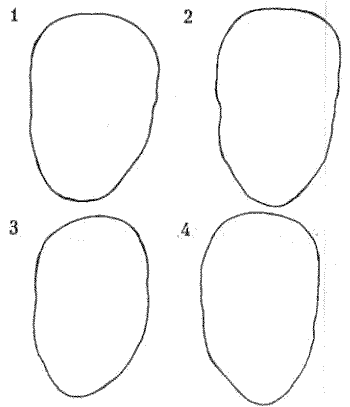 Тест  Тревожности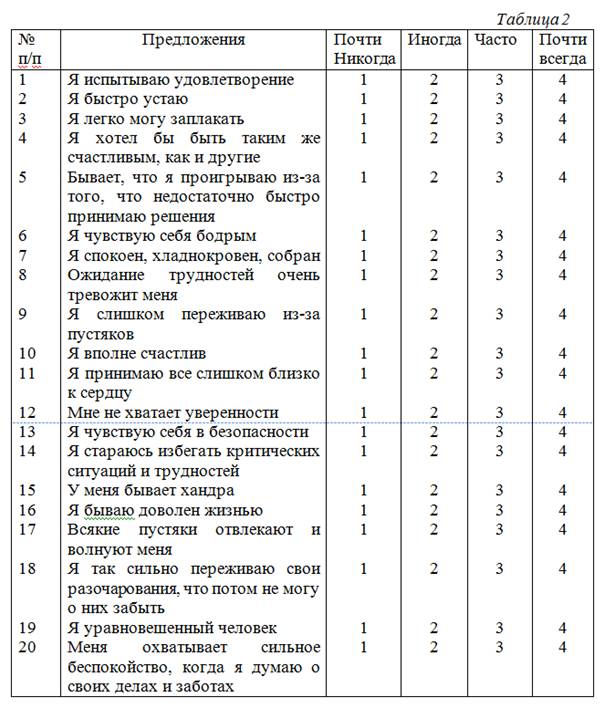 Подсчет количества баллов осуществляется следующим образом: из суммы ответов на вопросы 2,3,4,5,8,9,11,12,14,15,17,18,20 вычитается сумма ответов на вопросы 1,6,7,10,13,16,19. К полученной разнице прибавляется цифра 35. Суммарный показатель по шкале Спилбергера показывает: до 30 баллов – низкий уровень тревожности, от 30 до 45 – средний уровень, свыше 45 – высокий уровень тревожности.Примеры деятельностиВиды деятельностиА) решение математических  задачБ)     принятие законаВ)      посадка дереваГ) создание модели из    конструктораД)   выступление певца на сценеИгроваяУчебнаяТрудовая 		1 вариант2 вариантразрабатывал тесты для измерения способностейсвязывал способности с особенностями строения головного мозгаа) А.Р. Лурия, б) Спирмен,
в) Ф. Галь, г) Г. Айзенка) А.Р. Лурия, б) Спирмен,
в) Ф. Галь, г) Г. Айзенк«Человек – человек»«Человек – знаковая система»а) археолог,
б) дрессировщик,
в) экскурсовод,
г) механик,
д) радист.а) археолог,
б) дрессировщик,
в) экскурсовод,
г) механик,
д) радист.формируются прижизненноявляются врождённымиа) раннее проявление способностей у ребёнка,
б) возникновение большой группы талантливых учеников вокруг одного учителя,
в) развитие некоторых специальных способностей в условиях определённых культур,
г) умение многое делать своими руками,
д) одарённые династии.а) раннее проявление способностей у ребёнка,
б) возникновение большой группы талантливых учеников вокруг одного учителя,
в) развитие некоторых специальных способностей в условиях определённых культур,
г) умение многое делать своими руками,
д) одарённые династии.развития артистических способностейовладения чтениема) 1-3 года,
б) 5-7 лет,
в) 10-12 лет,
г) 15-17 лет.а) 1-3 года,
б) 5-7 лет,
в) 10-12 лет,
г) 15-17 лет.педагогических способностейхудожественных способностейа) эстетические чувства,
б) потребность в передаче знаний,
в) гибкость мыслительных процессов,
г) зрительная память,
д) умение обобщатьа) эстетические чувства,
б) потребность в передаче знаний,
в) гибкость мыслительных процессов,
г) зрительная память,
д) умение обобщать1 вариант2 вариантв мифах и легендах древности описываются различные фантастические существа, кентавры, драконы и пр.А.М. Горький сетовал молодым писателям: «Если вы описываете лавочника – надо сделать это так, чтобы в одном лавочнике было описано 30 лавочников, в одном попе – 30 попов, чтобы если эту вещь читают в Херсоне, видели Херсонского попа, а в Арзамасе – арзомасского попа.»а) агглютинация, б) заострение,
в) гиперболизация, г) типизация,
д) схематизацияа) агглютинация, б) заострение,
в) гиперболизация, г) типизация,
д) схематизацияв карикатурев орнаментеа) агглютинация,
б) гиперболизация,
в) заострение,
г) типизация,
д) схематизация.а) агглютинация,
б) гиперболизация,
в) заострение,
г) типизация,
д) схематизация.воссоздание читателем образа личности, описываемой в художественном произведениисоздание изобретателями модели экскаватора, танка-амфибии и пр.а) пассивное,
б) репродуктивное,
в) творческое,
г) апперцептивное.а) пассивное,
б) репродуктивное,
в) творческое,
г) апперцептивное.что общего между воображением и мышлениемчем отличается воображение от мышленияа) возникает в проблемной ситуации,
б) опережающее отражение действительности происходит в виде ярких представлений,
в) мотивируется потребностью личности,
г) основу составляет перцептивная деятельность.а) возникает в проблемной ситуации,
б) опережающее отражение действительности происходит в виде ярких представлений,
в) мотивируется потребностью личности,
г) основу составляет перцептивная деятельность.ЭмоцияЕё пользаЕё вредЛЮБОВЬ 